ОТДЕЛ ОБРАЗОВАНИЯ АДМИНИСТРАЦИИ ГОРОДА ЗЕИАМУРСКОЙ ОБЛАСТИ(ООА)ПРИКАЗ  03.02.2020                                                                                                          № 66 - од  г. ЗеяВ соответствии с планом работы отдела образования 31 января 2020 года на базе МОБУ СОШ № 4 состоялся межмуниципальный семинар для  заместителей директоров школ по воспитательной работе, руководителей методических объединений классных руководителей, педагогов-организаторов по теме: «Инновационные формы воспитательной работы по гражданскому становлению и социализации обучающихся»  (далее-семинар). В семинаре приняло участие 35 педагогов, в том числе: 22 педагога из образовательных организаций города, 2 педагога из Зейского района, 6 человек из Магдагачинского района. В ходе семинара представили свой педагогический опыт работы 11 человек, педагогами МОБУ СОШ № 4  проведено два открытых мероприятия (программа семинара прилагается). На основании вышеизложенного п р и к а з ы в а ю:Объявить благодарность отдела образования администрации  города Зеи за создание оптимальных условий, помощь в подготовке и проведении семинара:- Драгиной Елене Алексеевне, директору МОБУ СОШ № 4;- Кутергиной Елене Алексеевне, заместителю директора по воспитательной работе МОБУ СОШ № 4;- Еремеевой Ирине Петровне, учителю начальных классов МОБУ СОШ № 4;работ МОБУ ДОД ДДТ «Ровесник;- Шнейдер Марии Александровне, педагогу дополнительного образования МБО ДО ДДТ «Ровесник»;- Никитиной Ольге Иосифовне, концентмейстеру МБО ДО ДДТ «Ровесник»;- Тубельцевой Татьяне Викторовне, педагогу дополнительного образования МБО ДО ДДТ «Ровесник».Вручить сертификаты  отдела образования администрации  города Зеи  о представлении на межмуниципальном уровне  педагогического опыта следующим педагогам:- Кутергиной Елене Сергеевне, заместителю директора по воспитательной работе, учителю технологии  МОБУ СОШ № 4 г.Зеи;- Козловой Надежде Мередовне, учителю начальных классов МОБУ СОШ № 4;- Белослудцевой Елене Васильевне, учителю истории и обществознания МОБУ СОШ № 4;- Головановой Руслане Алексеевне, заместителю директора по ВР МОБУ Магдагачинская СОШ №2;-Маркович Ларисе Владимировне, учителю начальных классов МОБУ СОШ № 5;-Колмыковой Анне Сергеевне, заместителю директора по экологическому просвещению ФГБУ «Зейский  государственный природный заповедник»;- Казачининой Светлане Дмитриевне, методисту МБО ДО ДДТ «Ровесник»;-Ходуновой Галине Валентиновне, учителю географии и биологии МОБУ Центр образования;- Корниченко Татьяне Владимировне, педагогу-психологу МОБУ СОШ № 5;- Подгорной Марине Фёдоровне, учителю начальных классов МОБУ СОШ № 5;- Саламаха Елене Николаевне, учителю начальных классов МОАУ СОШ № 1;- Шкуркиной Наталье Валерьевне, учителю географии МОБУ Лицей;- Еремеевой Ирине Петровне, учителю начальных классов МОБУ СОШ № 4.4. Разместить материалы межмуниципального семинара по воспитательной работе на сайте  отдела образования администрации города Зеи www.ooazeya.ru  в разделе «Методическая работа» - вкладка «Методические семинары».5.  Рекомендовать руководителям образовательных организаций:5.1. Поощрить работников, принявших участие в подготовке и проведении межмуниципального семинара.5.2. Поощрить педагогов, представивших свой педагогический опыт на межмуниципальном семинаре для заместителей директоров школ по воспитательной работе, руководителей методических объединений классных руководителей, педагогов-организаторов по теме: «Инновационные формы воспитательной работы по гражданскому становлению и социализации обучающихся».  6. Ответственность за исполнение данного приказа возложить на Е.Н.Ещенко, старшего методиста МКУ «ЦОМОО г.Зеи».Начальник  отдела                                                              О.В.Максимишина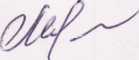 Приложение к приказу отдела образования администрации города Зеиот  03.02.2020 г.  №  66  -одПрограмма межмуниципального семинара для заместителей директоров школ по воспитательной работе, руководителей методических объединений классных руководителей, педагогов-организаторов по теме: «Инновационные формы воспитательной работы по гражданскому становлению и социализации обучающихся»Результаты анкетирования участников семинара:1. Укажите, как Вы оцениваете уровень организации и проведения семинара?А)     высокий 100%Б)      средний;В)     низкий.2. Опыт коллег для меня сегодня стал:А)  новым и/или интересным – 38%Б) полезным, возьму себе на вооружение- 85%В) ничего нового и полезного я не узнала.3. Чей опыт работы, выступление вам особенно понравилось, запомнилось?Классные часы: Белослудцева Е.В.- 31%, Козлова Н.М.- 23%.Мастер-классы: Кутергина Е.С.- 61%; Еремеева И.П.- 38%; Корниченко Т.В.- 23%.Выступления: Маркович Л.В.- 31%; Колмыкова А.В. – 15%; Шкуркина Н.В.- 8%, Голованова Р.А – 8 %; Ходунова Г.В.- 8%; Саламаха Е.Н – 8%; Подгорная М.Ф.- 8%.4. Ваши предложения по организации и проведению межмуниципальных семинаров в последующих годах ( периодичность, темы семинаров, выступлений педагогов и другие пожелания)Периодичность:  1 раз в год;Темы: «Новые формы работы по формированию ЗОЖ» , «Развитие самоуправления в школах»; «Развитие РДШ в школах»; «Проектная работа»; «Классные часы».Об итогах межмуниципального семинара Место проведения   МОБУ СОШ № 4 ( мкр-н Светлый, д.30).Время проведения31 января 2020 года с 12.00 до 16.0011.30-12.00актовый залРегистрация участников семинара. Кофе-пауза для участников семинара из Зейского и Магдагачинского районов 12.00-12.10актовый залОткрытие семинараГокова Валентина Яковлевна, заместитель начальника отдела образования администрации города Зеи12.15-13.00Каб.28Деловая игра «Секреты финансового успеха», 4 классКозлова Надежда Мередовна, учитель начальных классов МОБУ СОШ № 412.15-13.00Каб.45Классный час «Тропами Великой войны», 11 классБелослудцева Елена Васильевна, учитель истории и обществознания МОБУ СОШ № 4Переход в актовый залПереход в актовый зал13.10-13.17«Волонтёрское движение»Голованова Руслана Алексеевна, заместитель директора по ВР МОБУ Магдагачинская СОШ №213.20-13.27«Реализация проекта «Город, в котором мы живём» как средство формирования основ гражданской идентичности младшего школьника»Маркович Лариса Владимировна, учитель начальных классов МОБУ СОШ № 5.13.30-13.37Совместная деятельность ФГБУ «Зейский государственный природный заповедник» и образовательных организаций по экологическому воспитанию обучающихсяКолмыкова Анна Сергеевна, заместитель директора по экологическому просвещению ФГБУ «Зейский  государственный природный заповедник»13.40-13.47«Воспитание патриотизма и гражданственности через экологическое образование»Казачинина Светлана Дмитриевна, методист МБО ДО ДДТ «Ровесник»13.50-13.57«Экологическое воспитание, как опыт социализации обучающихся» Ходунова Галина Валентиновна, учитель географии и биологии МОБУ «Центр образования»14.00-14.15Мастер-класс «Образовательное событие как инновационная форма работы»Кутергина Елена Сергеевна, заместитель по воспитательной работе, учитель технологии МОБУ СОШ № 414.20-14.40Игра-метафора «Подъём в горы»Корниченко Татьяна Владимировна, педагог-психолог МОБУ СОШ № 514.40-15.05Каб.19Кофе-пауза для участников семинара15.10-15.17Социальное партнёрство, как средство реализации военно-патриотического воспитания кадетовПодгорная Марина Фёдоровна, учитель начальных классов МОБУ СОШ № 515.20-15.27Самореализация учителя и учащихся через участие в творческих конкурсахСаламаха Елена Николаевна, учитель начальных классов МОАУ СОШ № 115.30-15.37Проект «День местного самоуправления»Шкуркина Наталья Валерьевна, учитель географии МОБУ Лицей15.40-15.55Мастер-класс «Ролевая маска»Еремеева Ирина Петровна, учитель начальных классов МОБУ СОШ № 416.00Закрытие семинара Ещенко Елена Нотовна, старший методист МКУ «ЦОМОО г.Зеи»